РЕЗУЛТАТ НАДЗОРА У БОДОВИМА: РЕЗУЛТАТ НАДЗОРА У БОДОВИМА: _________ПРИСУТНО ЛИЦЕ						                      КОМУНАЛНИ ИНСПЕКТОР_________________							       1._____________________М.ПМогући  број бодоваБројМогући  број бодова16Укупно бодоваСтепен ризикаРаспон бодоваНезнатан14 - 16Низак10 - 12Средњи6 - 8Висок2 - 4Критичан0 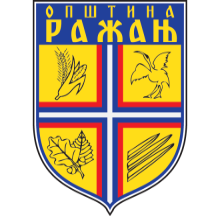 